УКАЗПРЕЗИДЕНТА РОССИЙСКОЙ ФЕДЕРАЦИИО НЕКОТОРЫХ ВОПРОСАХ,СВЯЗАННЫХ С ОСОБЕННОСТЯМИ ПРАВОВОГО ПОЛОЖЕНИЯ ГРАЖДАНРОССИЙСКОЙ ФЕДЕРАЦИИ, ИМЕЮЩИХ ГРАЖДАНСТВО УКРАИНЫВ соответствии с частью 1 статьи 3 Федерального закона от 18 марта 2023 г. N 62-ФЗ "Об особенностях правового положения граждан Российской Федерации, имеющих гражданство Украины" постановляю:1. Утвердить прилагаемые:а) Порядок взаимодействия государственных органов при выявлении факта несоблюдения гражданами Российской Федерации, которые считаются не имеющими гражданства Украины, обязанности не совершать действий, связанных с реализацией прав и исполнением обязанностей, предусмотренных для граждан Украины, проведения проверки по этому факту и вынесения заключения о несоблюдении данной обязанности;б) форму заключения о несоблюдении гражданином Российской Федерации, который считается не имеющим гражданства Украины, обязанности не совершать действий, связанных с реализацией прав и исполнением обязанностей, предусмотренных для граждан Украины.2. Настоящий Указ вступает в силу со дня его подписания.ПрезидентРоссийской ФедерацииВ.ПУТИНМосква, Кремль6 июля 2023 годаN 495УтвержденУказом ПрезидентаРоссийской Федерацииот 6 июля 2023 г. N 495ПОРЯДОКВЗАИМОДЕЙСТВИЯ ГОСУДАРСТВЕННЫХ ОРГАНОВ ПРИ ВЫЯВЛЕНИИФАКТА НЕСОБЛЮДЕНИЯ ГРАЖДАНАМИ РОССИЙСКОЙ ФЕДЕРАЦИИ, КОТОРЫЕСЧИТАЮТСЯ НЕ ИМЕЮЩИМИ ГРАЖДАНСТВА УКРАИНЫ, ОБЯЗАННОСТИНЕ СОВЕРШАТЬ ДЕЙСТВИЙ, СВЯЗАННЫХ С РЕАЛИЗАЦИЕЙ ПРАВИ ИСПОЛНЕНИЕМ ОБЯЗАННОСТЕЙ, ПРЕДУСМОТРЕННЫХ ДЛЯ ГРАЖДАНУКРАИНЫ, ПРОВЕДЕНИЯ ПРОВЕРКИ ПО ЭТОМУ ФАКТУ И ВЫНЕСЕНИЯЗАКЛЮЧЕНИЯ О НЕСОБЛЮДЕНИИ ДАННОЙ ОБЯЗАННОСТИ1. В случае выявления должностными лицами органов внутренних дел Российской Федерации при осуществлении служебной деятельности факта несоблюдения гражданином Российской Федерации, который считается не имеющим гражданства Украины, обязанности не совершать действий, связанных с реализацией прав и исполнением обязанностей, предусмотренных для граждан Украины (далее - несоблюдение установленной обязанности), либо поступления информации об этом факте в Министерство внутренних дел Российской Федерации (МВД России) или его территориальный орган на региональном уровне, в структуре которого находится подразделение, принявшее заявление такого гражданина о нежелании состоять в гражданстве Украины (далее - уполномоченный территориальный орган), проводится проверка по факту несоблюдения установленной обязанности (далее - проверка).2. В случае выявления государственным органом факта несоблюдения установленной обязанности он в течение трех рабочих дней направляет в территориальный орган МВД России по месту своего нахождения информацию о выявленном факте с приложением подтверждающих документов и материалов.3. Орган внутренних дел Российской Федерации, должностные лица которого при осуществлении служебной деятельности выявили факт несоблюдения установленной обязанности или в который поступила информация о выявлении факта несоблюдения установленной обязанности, в течение трех рабочих дней направляет информацию об этом с приложением подтверждающих документов и материалов в орган внутренних дел Российской Федерации, принявший заявление о нежелании состоять в гражданстве Украины.4. Проверка проводится:а) МВД России, в случае если заявление о нежелании состоять в гражданстве Украины принято МВД России;б) уполномоченным территориальным органом, в случае если заявление о нежелании состоять в гражданстве Украины принято его структурным подразделением.5. В случае, предусмотренном подпунктом "а" пункта 4 настоящего Порядка, решение о проведении проверки принимается Министром внутренних дел Российской Федерации либо его заместителем.6. В случае, предусмотренном подпунктом "б" пункта 4 настоящего Порядка, решение о проведении проверки принимается руководителем (начальником) уполномоченного территориального органа.7. Решение о проведении проверки принимается в течение трех рабочих дней со дня поступления в МВД России или уполномоченный территориальный орган информации, предусмотренной пунктом 3 настоящего Порядка. В случае если факт несоблюдения установленной обязанности выявлен при осуществлении служебной деятельности должностными лицами органа внутренних дел Российской Федерации, принявшего заявление о нежелании состоять в гражданстве Украины, решение о проведении проверки принимается в течение трех рабочих дней со дня выявления этого факта.8. Гражданин Российской Федерации, в отношении которого проводится проверка, или его законный представитель в соответствии с пунктом 25 настоящего Порядка уведомляется о проведении проверки не позднее трех рабочих дней со дня принятия решения о ее проведении.9. Срок проведения проверки не может превышать двух месяцев начиная со следующего дня после дня принятия решения о ее проведении.10. В ходе проверки должностные лица органов внутренних дел Российской Федерации принимают меры по всестороннему, полному, объективному и своевременному установлению обстоятельств, связанных с выявленным фактом несоблюдения установленной обязанности, осуществляют сбор документов и других материалов, необходимых для проверки, в том числе с использованием единой системы межведомственного электронного взаимодействия (в случае необходимости и при наличии технической возможности).11. В целях проверки МВД России или уполномоченный территориальный орган вправе направить в органы публичной власти, организации, располагающие сведениями о гражданине Российской Федерации, в отношении которого проводится проверка, запрос о предоставлении необходимых информации и документов (далее - запрос).12. В запросе указываются фамилия, имя, отчество (при наличии); дата и место рождения; реквизиты документа, удостоверяющего личность гражданина Российской Федерации, в отношении которого проводится проверка; информация, свидетельствующая о факте несоблюдения установленной обязанности; причины направления запроса и запрашиваемая информация. В запросе может быть указана дополнительная информация. К запросу при необходимости прилагаются документы либо их копии и материалы, имеющие отношение к проверке.13. Органы публичной власти, государственные и муниципальные организации представляют в МВД России или уполномоченный территориальный орган запрашиваемую информацию в течение десяти рабочих дней со дня поступления запроса.14. При проведении проверки органы внутренних дел Российской Федерации и их должностные лица обязаны принимать меры по защите информации, полученной в ходе проверки, в соответствии с законодательством Российской Федерации в области персональных данных и о государственной тайне.15. Гражданин Российской Федерации, в отношении которого проводится проверка, а также его представитель (законный представитель) имеет право давать письменные пояснения, относящиеся к вопросу о несоблюдении установленной обязанности, представлять подтверждающие такие пояснения документы, подлежащие приобщению к материалам проверки.16. Представление гражданином Российской Федерации, который считается не имеющим гражданства Украины, в органы публичной власти, организации паспорта гражданина Украины и иных документов, удостоверяющих гражданство Украины или содержащих указание на гражданство Украины, не является фактом несоблюдения установленной обязанности, в случае если:а) представление таких документов необходимо в соответствии с законодательством Российской Федерации;б) представление таких документов необходимо для подтверждения соответствующих сведений (сведений о регистрации по месту жительства, снятии с регистрационного учета, регистрации и расторжении брака, сведений о детях и других сведений, в том числе содержащихся в документах, выданных лицу до дня приобретения гражданства Российской Федерации), за исключением сведений о наличии гражданства Украины и (или) прав (обязанностей) гражданина Украины.17. В случае если в результате проведенной проверки факт несоблюдения установленной обязанности подтвержден, МВД России или уполномоченный территориальный орган выносит заключение о несоблюдении гражданином Российской Федерации, который считается не имеющим гражданства Украины, обязанности не совершать действий, связанных с реализацией прав и исполнением обязанностей, предусмотренных для граждан Украины (далее - заключение).18. Заключение, подготовленное должностным лицом МВД России или уполномоченного территориального органа, подлежит согласованию с начальником подразделения центрального аппарата МВД России по вопросам миграции или подразделения по вопросам миграции территориального органа МВД России на региональном уровне.19. Заключение утверждается должностным лицом, принявшим решение о проведении проверки.20. Сведения о заключении не позднее трех рабочих дней со дня его утверждения направляются гражданину Российской Федерации, в отношении которого оно вынесено, или его законному представителю в соответствии с пунктом 25 настоящего Порядка, а также в органы федеральной службы безопасности. Сведения о заключении могут быть направлены представителю гражданина Российской Федерации, в отношении которого оно вынесено. Гражданин Российской Федерации, в отношении которого вынесено заключение, вправе получить его заверенную копию.21. Сведения о заключении, в случае если оно вынесено в отношении гражданина Российской Федерации, являющегося государственным или муниципальным служащим, должностным лицом либо работником, в отношении которых федеральными законами установлены ограничение (запрет) в связи с наличием гражданства (подданства) иностранного государства, обязанность сообщать по месту прохождения службы (работы) о наличии (приобретении) гражданства (подданства) иностранного государства, направляются также руководителю государственного или муниципального органа либо организации по месту прохождения службы (работы) указанного гражданина (при наличии такой информации) не позднее трех рабочих дней со дня вынесения заключения.22. В случае если заключение вынесено в отношении гражданина Российской Федерации, которому оформлен допуск к государственной тайне, сведения о заключении не позднее дня, следующего за днем его вынесения, направляются в государственный или муниципальный орган либо организацию, руководителем которого принято решение о допуске указанного гражданина к государственной тайне (при наличии такой информации), а также в органы федеральной службы безопасности.23. В случае если в результате проведенной проверки факт несоблюдения установленной обязанности не подтвержден, в том числе если срок проведения проверки истек, но собранные данные недостаточны для подтверждения факта несоблюдения установленной обязанности, проверка прекращается по решению должностного лица, принявшего решение о ее проведении.24. Гражданин Российской Федерации, в отношении которого проводится проверка, или его законный представитель в соответствии с пунктом 25 настоящего Порядка уведомляется о прекращении проверки не позднее трех рабочих дней со дня принятия решения о ее прекращении.25. Уведомления, связанные с проверкой, направляются органом внутренних дел Российской Федерации гражданину Российской Федерации, в отношении которого проводится проверка, или его законному представителю по адресу места жительства или места пребывания, а при их отсутствии - по месту фактического проживания (при наличии такой информации) либо с использованием федеральной государственной информационной системы "Единый портал государственных и муниципальных услуг (функций)" (далее - Единый портал), если указанный гражданин или его законный представитель зарегистрирован в единой системе идентификации и аутентификации.26. В случае если гражданин Российской Федерации, в отношении которого проводится проверка, или его законный представитель зарегистрирован в единой системе идентификации и аутентификации, уведомление, связанное с проверкой, считается доставленным (врученным) адресату с момента входа такого гражданина или его законного представителя на Единый портал с использованием единой системы идентификации и аутентификации. Уведомление о факте доставки передается в орган внутренних дел Российской Федерации, направивший такому гражданину информацию с использованием Единого портала.27. Заключение и материалы проверки хранятся в МВД России или уполномоченном территориальном органе в течение одного года со дня утверждения заключения либо прекращения проверки, после чего подлежат сдаче в архив. Срок хранения заключений и материалов проверок составляет 25 лет.УтвержденаУказом ПрезидентаРоссийской Федерацииот 6 июля 2023 г. N 495ФОРМА ЗАКЛЮЧЕНИЯО НЕСОБЛЮДЕНИИ ГРАЖДАНИНОМ РОССИЙСКОЙ ФЕДЕРАЦИИ, КОТОРЫЙСЧИТАЕТСЯ НЕ ИМЕЮЩИМ ГРАЖДАНСТВА УКРАИНЫ, ОБЯЗАННОСТИНЕ СОВЕРШАТЬ ДЕЙСТВИЙ, СВЯЗАННЫХ С РЕАЛИЗАЦИЕЙПРАВ И ИСПОЛНЕНИЕМ ОБЯЗАННОСТЕЙ, ПРЕДУСМОТРЕННЫХДЛЯ ГРАЖДАН УКРАИНЫПримечание: Проставляется гербовая печать МВД России либо гербовая печать территориального органа МВД России на региональном уровне.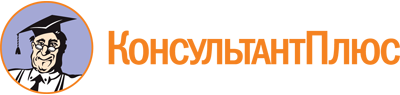 Указ Президента РФ от 06.07.2023 N 495
"О некоторых вопросах, связанных с особенностями правового положения граждан Российской Федерации, имеющих гражданство Украины"
(вместе с "Порядком взаимодействия государственных органов при выявлении факта несоблюдения гражданами Российской Федерации, которые считаются не имеющими гражданства Украины, обязанности не совершать действий, связанных с реализацией прав и исполнением обязанностей, предусмотренных для граждан Украины, проведения проверки по этому факту и вынесения заключения о несоблюдении данной обязанности")Документ предоставлен КонсультантПлюс

www.consultant.ru

Дата сохранения: 20.07.2023
 6 июля 2023 годаN 495УТВЕРЖДАЮ(Министр внутренних дел Российской Федерации (заместитель Министра внутренних дел Российской Федерации) (руководитель (начальник), заместитель руководителя (начальника) территориального органа МВД России на региональном уровне)УТВЕРЖДАЮ(Министр внутренних дел Российской Федерации (заместитель Министра внутренних дел Российской Федерации) (руководитель (начальник), заместитель руководителя (начальника) территориального органа МВД России на региональном уровне)УТВЕРЖДАЮ(Министр внутренних дел Российской Федерации (заместитель Министра внутренних дел Российской Федерации) (руководитель (начальник), заместитель руководителя (начальника) территориального органа МВД России на региональном уровне)(специальное звание (классный чин)(специальное звание (классный чин)(специальное звание (классный чин)(подпись)(инициалы, фамилия)"__" _________________ 20__ г.М.П."__" _________________ 20__ г.М.П."__" _________________ 20__ г.М.П.ЗАКЛЮЧЕНИЕо несоблюдении гражданином Российской Федерации, который считается не имеющим гражданства Украины, обязанности не совершать действий, связанных с реализацией прав и исполнением обязанностей, предусмотренных для граждан УкраиныЗАКЛЮЧЕНИЕо несоблюдении гражданином Российской Федерации, который считается не имеющим гражданства Украины, обязанности не совершать действий, связанных с реализацией прав и исполнением обязанностей, предусмотренных для граждан Украины(должность, специальное звание (классный чин), фамилия, инициалы должностного(должность, специальное звание (классный чин), фамилия, инициалы должностного,,лица, проводившего проверку)лица, проводившего проверку)рассмотрев материалы проверки по факту несоблюдения обязанности не совершать действий, связанных с реализацией прав и исполнением обязанностей, предусмотренных для граждан Украины, в отношении гражданина Российской Федерации, который считается не имеющим гражданства Украины,рассмотрев материалы проверки по факту несоблюдения обязанности не совершать действий, связанных с реализацией прав и исполнением обязанностей, предусмотренных для граждан Украины, в отношении гражданина Российской Федерации, который считается не имеющим гражданства Украины,,,(фамилия, имя, отчество (при наличии) гражданина Российской Федерации в родительном падеже)(фамилия, имя, отчество (при наличии) гражданина Российской Федерации в родительном падеже)УСТАНОВИЛ:УСТАНОВИЛ:1.(сведения о гражданине Российской Федерации, в отношении которого проводилась проверка:дата и место рождения, прежние фамилия, имя, отчество (при наличии) в случае ихдата и место рождения, прежние фамилия, имя, отчество (при наличии) в случае ихизменения, место пребывания или жительства)изменения, место пребывания или жительства)2.(установленные в ходе проверки обстоятельства совершения гражданиномРоссийской Федерации действий, связанных с реализацией прав и исполнениемРоссийской Федерации действий, связанных с реализацией прав и исполнениемобязанностей, предусмотренных для граждан Украины, в том числе получения иобязанностей, предусмотренных для граждан Украины, в том числе получения ииспользования паспорта гражданина Украины и иных документов, удостоверяющихиспользования паспорта гражданина Украины и иных документов, удостоверяющихгражданство Украины или содержащих указание на гражданство Украины)гражданство Украины или содержащих указание на гражданство Украины)руководствуясь статьями 2 и 3 Федерального закона от 18 марта 2023 г. N 62-ФЗ "Об особенностях правового положения граждан Российской Федерации, имеющих гражданство Украины",руководствуясь статьями 2 и 3 Федерального закона от 18 марта 2023 г. N 62-ФЗ "Об особенностях правового положения граждан Российской Федерации, имеющих гражданство Украины",ОПРЕДЕЛИЛ:ОПРЕДЕЛИЛ:1. Факт несоблюдения гражданином Российской Федерации, который считается не имеющим гражданства Украины, обязанности не совершать действий, связанных с реализацией прав и исполнением обязанностей, предусмотренных для граждан Украины, подтвержден.1. Факт несоблюдения гражданином Российской Федерации, который считается не имеющим гражданства Украины, обязанности не совершать действий, связанных с реализацией прав и исполнением обязанностей, предусмотренных для граждан Украины, подтвержден.2.(сведения о внесении подразделением МВД Россииили уполномоченным территориальным органом изменений в банки (базы) данныхили уполномоченным территориальным органом изменений в банки (базы) данныхМВД России, об информировании гражданина Российской Федерации, органовМВД России, об информировании гражданина Российской Федерации, органовфедеральной службы безопасности о вынесенном заключении)федеральной службы безопасности о вынесенном заключении)(должность, специальное звание(классный чин) должностного лица, проводившего проверку)(подпись)(инициалы, фамилия)СОГЛАСОВАНОНачальникподразделения центрального аппарата МВД Россиипо вопросам миграции(подразделения по вопросам миграциитерриториального органа МВД Россиина региональном уровне)СОГЛАСОВАНОНачальникподразделения центрального аппарата МВД Россиипо вопросам миграции(подразделения по вопросам миграциитерриториального органа МВД Россиина региональном уровне)СОГЛАСОВАНОНачальникподразделения центрального аппарата МВД Россиипо вопросам миграции(подразделения по вопросам миграциитерриториального органа МВД Россиина региональном уровне)СОГЛАСОВАНОНачальникподразделения центрального аппарата МВД Россиипо вопросам миграции(подразделения по вопросам миграциитерриториального органа МВД Россиина региональном уровне)(специальное звание (классный чин)(подпись)(инициалы, фамилия)"__" ____________ 20__ г.